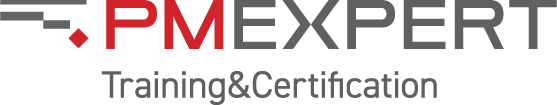 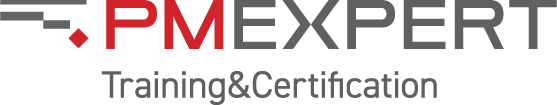 Программа Комбинированного курсаМодуль 1. Управление проектами на базе PMBOK®7. Основные инструменты команды проектаРазбивка PDU по Треугольнику талантовМодуль 2.Основное в программе игры / бизнес-симуляцииВведениеОписание правил и учебного проектаПрактическое задание по управлению рискамиИдентификация рисковАнализ рисковВыбор мер реагированияРезервы на управление рискамиПрактическое задание по управлению проектомРаспределение ролейКомандообразованиеУправление содержаниемУправление срокамиУправление ресурсамиПрактическое задание по управлению проектомУправление изменениямиУправление содержаниемУправление командойУправление бюджетомУправление коммуникациямиУправление качествомПрактическое задание по управлению проектомПерераспределение ролейКомандообразованиеУправление интеграциейУправление коммуникациямиУправление персоналомУправление ресурсамиУправление срокамиПрактическое задание по управлению проектомУправление изменениямиУправление интеграциейУправление срокамиУправление содержаниемУправление рискамиУправление качествомОценка проектаОбзор проекта с точки зрения стандартов управления проектомЖдем вас на нашем курсе!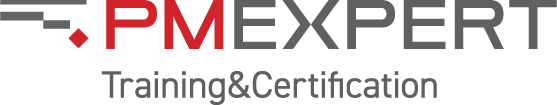 Ways of WorkingPower SkillsBusiness Acumen17105Раздел 1Принципы управления проектами – 10 часовДень 1Дистанционный формат на платформе iSpring (самостоятельная работа)Тема 1.1Введение. Что такое проекты и проектное управлениеОпределение проекта. Отличие проектной и операционной деятельности. PMI — международная профессиональная некоммерческая ассоциация руководителей проектов. Структура PMI PMBOK® 7th Edition. Стандарт управления проектами PMBOK® 7th Edition. Что такое принципы управления проектами.Практическое задание: мини-тест, мини-кейс/ответ на открытый вопросТема 1.2Система создания ценностиСоздание ценности: какую роль играют проекты в системе, создающей ценность для организации и заинтересованных сторон. Увязка целей проектов со стратегическими целями организацииОрганизация системы управления проектами: как системы управления поддерживают систему создания ценности. Стоимость и ценность профессионального управления проектамиФункционал управления проектами: какие функции необходимы для успешной реализации проектовСреда, в которой реализуются проекты: внутренние и внешние факторы, влияющие на реализацию проектов и создание ценности. Исполнение проектов в различных организационных структурах компании - функциональной, матричной, проектнойВзаимосвязь управления продуктом и проектом: как взаимосвязаны между собой портфели, программы, проекты и продукты  Практическое задание: мини-тест, мини-кейс/ответ на открытый вопросТема 1.3Принципы управления проектомОтветственное управление (Stewardship). Взаимосвязь руководства проектами (project management) и ответственного управления (project stewardship). Качества, присущие ответственному управлению: честность, забота, надежность, способность удовлетворять потребности заинтересованных сторон проекта. Важность понимания финансовых, социальных, технических условий, осведомленности о вопросах окружающей среды.Практическое задание: мини-тест, мини-кейс/ответ на открытый вопросБлагоприятная рабочая среда для команды проекта. Культура проектной команды внутри корпоративной организационной культурой. Достижение синергетического эффекта за счет разнообразия знаний, навыков и опыта членов команды проекта.Практическое задание: мини-тест, мини-кейс/ответ на открытый вопросЭффективное вовлечение заинтересованных сторон. Влияние заинтересованных сторон на проекты, эффективность и результаты. Служение интересам заинтересованных сторон через вовлечение в работу проектной команды. Проактивное вовлечение заинтересованных сторон - ключевой фактор увеличения ценности, создаваемой проектом.Практическое задание: мини-тест, мини-кейс/открытый вопросФокусировка на ценности проекта. Создание ценности для организации – конечный индикатор успеха проекта. Постоянная оценка и адаптация проекта для максимизации его ценности.Практическое задание: мини-тест, мини-кейс/открытый вопросСистемное мышлениеПроект как система. Системный подход к реализации проекта.Практическое задание: мини-тест, мини-кейс/открытый вопросЛидерское поведениеЧетыре аспекта лидерства в управлении проектами. Ситуационное лидерство. Понимание различий в мотивации членов команды проекта. Этика участников проекта.Практическое задание: мини-тест, мини-кейс/открытый вопросАдаптация подходов к реализации проектаВажность адаптации подходов к уникальному контексту проекта. Адаптация на уровне организации. Адаптация на уровне проекта. Непрерывное совершенствование.Практическое задание: мини-тест, мини-кейс/открытый вопросСистемный подход к качествуРоль качества в успехе проекта. Соответствие ожиданиям заинтересованных сторона проекта. Встраивание качества в процессы и результаты.Практическое задание: мини-тест, мини-кейс/открытый вопросСнижение неопределенности в проектах с возрастающей сложностью (Navigate complexity)Области проекта, наиболее уязвимые при возрастающей сложности. Распознавание и снижение влияния сложности на результаты проекта. Управление сложностью в мегапроектах.Практическое задание: мини-тест, мини-кейс/открытый вопросОптимизация реагирования на рискиВлияние рисков на результаты проекта. Непрерывный поиск возможностей и выявление угроз. Фокусировка на возможностях и угрозах, напрямую влияющих на результаты проектов. Баланс между стратегиями реагирования на риски и ценностью, создаваемой проектом. Практическое задание: мини-тест, мини-кейс/открытый вопросАдаптивность и устойчивостьКак устоять в "VUCA" мире. Гибкость и адаптивность. Устойчивость к негативных факторам внешней и внутренней бизнес-среды.Практическое задание: мини-тест, мини-кейс/открытый вопросУправление изменениямиНеизбежность и необходимость изменений. Структурный подход к изменениям. Работа с сопротивлением изменениям.Практическое задание: мини-тест, мини-кейс/открытый вопросДень 2Обучение под руководством тренераТема 1.4Практический кейс. «Разбор полетов» или Почему провалился проект? – 2 часаКомандная деловая игра на практическую отработку материала, изученного самостоятельно в дистанционном формате. Сценарий кейса построен на роли соблюдения/нарушения принципов реализации проектов в достижении успеха или его провале. Участники игры анализируют кейс в формате сессии по извлечению уроков проекта («lessons learned”), выявляют причины неуспеха проекта и предлагают возможные решения выявленных проблем.Раздел 2Области (домены) исполнения проекта – 21 часТема 2.1Структура Руководства PMBOK® 7th Edition. Что такое области исполнения (домены) проектов. Цифровая платформа PMIStandards+Тема 2.1Создание высокоэффективной команды – 6 часовДомен Заинтересованные стороныИдентификация заинтересованных сторон проекта. Понимание их запросов и потребностей. Анализ каждого участника. Приоритизация и пересмотр приоритетов. Вовлечение с использованием различных каналов коммуникации. Мониторинг вовлеченности и удовлетворенности заинтересованных сторон.Домен КомандаУправление командой и лидерство. Централизованное и децентрализованное управление. Развитие команды. Построение высокоэффективной команды.Решение сквозного практического кейсаДень 3Обучение под руководством тренераТема 2.2Начало проекта – 8 часовДомен Подход к разработке и жизненный циклРитмичность поставки. Подход к разработке продукта проекта: предиктивный, гибридный, гибкий. Предпосылки выбора подхода к разработке. Жизненный цикл и фазы проекта. Синхронизация ритмичности поставки, подхода к разработке и жизненного цикла проекта.Домен ПланированиеОбзор подходов к планированию. Переменные планирования: поставка, оценка, расписание, бюджета. Состав и структура команды проекта. Коммуникации. Физические ресурсы. Закупки. Учет влияния изменений. Метрики. Взаимоувязка элементов планирования.Решение сквозного практического кейсаДень 4Обучение под руководством тренераТема 2.3Реализация проекта – 5 часовДомен Проектная работаПроцессы управления проектом. Балансировка конкурирующих ограничений. Поддержка работы проектной команды. Коммуникации и вовлечение. Управление физическими ресурсами. Работа с закупками. Мониторинг изменений и дополнений к содержанию. Постоянное обучение на уроках проекта.Домен Поставка результатовЦенность результатов проекта. Поставляемые результаты: требования, содержание, "движущаяся мишень" завершения проекта. Качество: стоимость качества и стоимость изменений. Неоптимальные результаты.Домен Измерение прогрессаПрезентация информации о проекте: "контрольная панель" (dashboard), "излучатели" информации (information radiators), визуализация контрольных точек. "Ловушки" измерений. Анализ и идентификация причин проблем. Рост и улучшение.Определение эффективных показателей: KPI, OKR. Что измерять: показатели результатов, поставка, базовая результативность, ресурсы, бизнес-ценность, заинтересованные стороны, прогнозы.Решение сквозного практического кейсаТема 2.4Снижение влияния неопределенности на результаты проекта – 2 часаДомен НеопределенностьПроекты в "VUCA" мире. Общая неопределенность. Неясность. Сложность: сложность системы, переосмысление, сложность процессов. Изменчивость. Риски: угрозы, возможности, запасной план, резервы, пересмотр рисков.Практический кейсРаздел 3Адаптация методологии к контексту проекта – 1 часЗачем нужно адаптировать методологию. Что нужно адаптировать? Процесс адаптации. Адаптация по областям исполнения (доменам) проекта.Раздел 4Модели, методы, артефакты: как работать с цифровой платформой PMI Standards+Обзор платформы. Виды материалов. Основные параметры поиска. Как использовать в проекте. – видеозапись в личном кабинете курса на платформе iSpring.Итого                                    32 часаИтого                                    32 часа